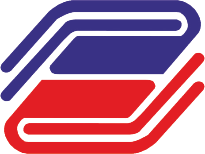 ГОСУДАРСТВЕННЫЙ УНИВЕРСИТЕТ УПРАВЛЕНИЯАннотация основной профессиональной образовательной программы высшего образования  -программы подготовки научно-педагогических кадров в аспирантуреАннотация основной профессиональной образовательной программы высшего образования  -программы подготовки научно-педагогических кадров в аспирантуре23.00.02 – «Политические институты, процессы и технологии»23.00.02 – «Политические институты, процессы и технологии»Шифр, направление подготовки Направление подготовки – 41.06.01 «Политические науки и регионоведение»Присваиваемая квалификацияИсследователь. Преподаватель - исследовательФорма обученияОчная/заочнаяЦелевая аудиторияВыпускники, имеющие документы о соответствующем уровне высшего образования, подтверждающие присвоение степени специалиста/магистра Руководитель программы канд. филос. наук, проф. Асеев А.Д.Профессиональные дисциплиныПолитические системы и политические режимы современностиВведение в политическую теориюПолитические институты, процессы и технологииПолитические партии и партийные системыИстория политических ученийПолитические идеологии и современностьПолитическая история России